Генеральная Ассамблея ВОИССорок седьмая (22-я очередная) сессияЖенева, 5-14 октября 2015 г.Вопросы касающиеся Комитета по стандартам ВОИС (КСВ)Документ подготовлен Секретариатом ВВЕДЕНИЕНастоящий документ содержит информацию о неофициальных консультациях по нерешенным вопросам, находящимся на рассмотрении Комитета по стандартам ВОИС (КСВ).  Кроме того, он содержит краткий отчет о деятельности Секретариата в области стандартов ВОИС.  КОНСУЛЬТАЦИИ ПО ВОПРОСУ О ВОЗОБНОВЛЕНИИ РАБОТЫ ЧЕТВЕРТОЙ СЕССИИ КСВСледует напомнить, что КСВ провел свою четвертую сессию 12-16 мая 2014 г.  Из-за отсутствия консенсуса по проекту повестки дня (в частности, пункту 4 повестки дня) КСВ принял решение прервать сессию в последний день ее работы после завершения неофициальных обсуждений почти по всем пунктам повестки дня, которые в основном касались технической работы.  Председатель сессии попросил Секретариат организовать неофициальные консультации по нерешенным вопросам, пока не будет принято решение по проекту повестки дня, с тем чтобы можно было возобновить заседание, официально принять повестку дня и продолжить работу, как это предписано официальными правилами процедуры (см. документ WO/GA/46/7 Rev., пункты 25-27 приложения I).На заседании Генеральной Ассамблеи ВОИС в сентябре 2014 г. все выступившие делегации согласились предпринять дополнительные усилия с целью преодолеть существующие трудности, препятствующие возобновлению заседаний КСВ, и официально принять решения по технической работе, согласованные на четвертой сессии КСВ в мае 2014 г. в ходе неофициальных обсуждений.  Генеральная Ассамблея приняла к сведению отчет о работе КСВ, содержащийся в документе WO/GA/46/7 Rev. (см. документ WO/GA/46/12, пункты 215-230). В рассматриваемый период координаторы региональных групп и другие заинтересованные делегации провели неофициальные консультации, включая два открытых заседания в ноябре 2014 г. и в феврале 2015 г., роль координатора на которых выполнял посол Панамы г-н Альфредо Суэскум («Координатор» и заместитель Председателя КСВ), с целью достичь договоренности по проекту повестки дня четвертой сессии КСВ, которая позволила бы возобновить ее работу. Во время неофициальных консультаций были рассмотрены несколько предложений по новому пункту повестки дня или пересмотренному варианту пункта 4 повестки дня, но, несмотря на все усилия Координатора и активное участие региональных координаторов и отдельных делегаций, достичь консенсуса не удалось.  В ходе открытого заседания для проведения неформальных консультаций, которое состоялось 13 февраля 2015 г., участники обсудили предложение Координатора о пересмотре пункта 4 повестки дня и возобновлении работы четвертой сессии КСВ в июне 2015 г., что позволило бы продолжить работу КСВ.  В дальнейшем участники подтвердили свои позиции, заявленные на четвертой сессии КСВ в мае 2014 г. по вопросу о значении рекомендаций Повестки дня в области развития (ПДР) для мандата КСВ, что не позволило достичь консенсуса. В период с ноября 2014 г. по март 2015 г. Координатор организовал несколько отдельных встреч с каждым из региональных координаторов и рядом делегаций.  Секретариат и Координатор получали информацию от региональных координаторов об их встречах с заинтересованными делегациями, на которых предпринимались попытки найти решение проблемы. Вследствие невозможности достижения консенсуса по повестке дня, что стало ясным достаточно заблаговременно до начала работы запланированной сессии КСВ, государства-члены были проинформированы о том, что возобновление работы четвертой сессии КСВ откладывается до тех пор, пока государства-члены не смогут урегулировать нерешенные вопросы (см. Циркуляр C.CWS 52 от 24 марта 2015 г.). Получив подтверждения от региональных групп того, что они хотели бы приостановить консультации по повестке дня четвертой сессии КСВ, 22 апреля 2015 г. Координатор проинформировал региональных координаторов о приостановке консультаций до тех пор, пока от какого-либо регионального координатора не будет получена просьба о возобновлении обсуждения этого вопроса.  текущий статус технической работыВ рассматриваемый период следующие целевые группы КСВ (ЦГ) продолжили свою работу путем проведения электронных форумов и фактических заседаний:  ЦГ по XML4IP, ЦГ по правовому статусу, ЦГ по перечням последовательности, ЦГ по ST.14 и ЦГ по стандартам в области товарных знаков. Кроме того, был предложен пересмотренный вариант Стандарта ST.3 (двухбуквенные коды для обозначения названий стран), который был впоследствии утвержден членами КСВ путем обмена сообщениями (с использованием электронной связи) в соответствии с установленной процедурой.  ЦГ по XML4IP также утвердила пересмотренный вариант Стандарта ST.96 путем проведения электронного форума. В отсутствие очередной сессии КСВ результаты подготовительной работы, проделанной вышеупомянутыми ЦГ, несмотря на высокую степень завершенности этой работы и готовности решений для принятия КСВ, не могут быть формально оформлены, и вследствие этого соответствующие стандарты не могут быть введены в действие путем их публикации;  например, уже готовы для принятия приложения V и VI Стандарта ST.96 и новый Стандарт ST.26. Завершение работы в отношении следующих стандартов имеет огромную важность, и они должны быть безотлагательно приняты, иначе произойдет задержка в применении этих стандартов ведомствами ИС, РСТ и Мадридской системой:Стандарт ST.26;  иСтандарт ST.60 (библиографические данные, касающиеся знаков).Помимо вышеуказанного, не может быть завершена работа или не могут быть проведены обсуждения по следующим вопросам, находящимся на рассмотрении КСВ, или некоторым новым вопросам, предложенным некоторыми ведомствами интеллектуальной собственности (ВИС):проведение обследований практики ВИС в отношении стандартов ВОИС;разработка по просьбе одного из государств-членов нового стандарта для цветных патентных чертежей;стандартизация имен юридических и физических лиц, используемых в данных по интеллектуальной собственности (ИС);  ипроведение оценки целесообразности и подготовка предложения о включении в Стандарт ST.96, в тех случаях, в которых это будет сочтено возможным, охраняемых авторским правом произведений, автор которых неизвестен.необходимость формальноГО оформлениЯ неофициальнЫХ договоренностейЗатянувшийся перерыв в работе заседаний КСВ ставит под угрозу достижение ожидаемых результатов по программе 12.  Стандарты ВОИС используются ВИС и Секретариатом ВОИС при осуществлении его важной функции в рамках глобальных систем охраны ИС, таких как Система РСТ и Мадридская и Гаагская системы.  Они используются в нескольких продуктах ВОИС, например в автоматизированной системе управления промышленной собственностью (IPAS), которые, в свою очередь, используются все большим числом малых и средних ВИС, в частности, в развивающихся странах.  Задержка с утверждением и применением стандартов ВОИС создает проблемы для обмена данными и документацией по ИС между ВИС и Секретариатом.  Из-за того, что технические стандарты своевременно не обновляются, операции и информационные ресурсы ВОИС в этой области устаревают, что также затрудняет оказание надлежащих услуг ВИС развивающихся стран в целях содействия осуществлению их проектов модернизации.  Государства-члены утратят возможность участвовать в многостороннем интерактивном процессе для принятия основанных на надлежащей информации решений по вопросам, связанным с мандатом КСВ.  Для достижения ожидаемых результатов по программе 12 Секретариат будет продолжать оказывать содействие Координатору и членам КСВ в организации неофициальных консультаций между региональными координаторами и другими заинтересованными делегациями для достижения консенсуса по вопросам, которые остаются нерешенными, что позволило бы возобновить фактические заседания КСВ.  Необходимо избежать слишком длинного перерыва между сессиями КСВ (последняя полностью завершенная сессия – третья сессия КСВ – состоялась в апреле 2013 г.) для своевременного формального оформления достигнутых договоренностей.  Хотя выражается надежда на то, что государства-члены достигнут консенсуса по остающимся вопросам достаточно заблаговременно до созыва прерванной четвертой сессии, что может произойти уже в первом квартале 2016 г., в том случае, если никакого решения не будет принято, Секретариату будет необходимо применить альтернативную процедуру формального оформления договоренностей, в рамках которой членам КСВ будет предложено принять путем обмена сообщениями по почте или с использованием электронных средств те решения, которые уже были неофициально согласованы.  Альтернативная процедура формального оформления решений не может подменить собой фактические заседания КСВ.  Однако в качестве чрезвычайной меры это позволит членам КСВ принять давно назревшие решения об утверждении новых или пересмотренных стандартов ВОИС, обменяться мнениями, информацией и техническими данными для решения стоящих перед КСВ задач, а также облегчить оказание Секретариатом технической помощи ВИС в области технических стандартов.  деятельность, связанная с предоставлением технических консультаций и оказанием технической помощиСледует напомнить, что на сессии Генеральной Ассамблеи, состоявшейся в октября 2011 г., государства-члены уточнили мандат КСВ и приняли решение о том, что по просьбе государств-членов «Секретариат предпримет усилия по предоставлению технических консультаций и оказанию технической помощи в создании потенциала ведомств ИС путем осуществления проектов по распространению информации о стандартах ИС», а также о том, что «Секретариат будет подготавливать регулярные письменные отчеты о подробностях такой деятельности, а также о любой другой деятельности по оказанию технической помощи и созданию потенциала, которая предпринимается в связи с его кругом полномочий, и предоставит эту информацию Генеральной Ассамблее» (см. документ WO/GA/40/19, пункт 190).  В нижеследующих пунктах приводится отчет о деятельности, осуществленной Секретариатом по предоставлению технических консультаций и оказанию технической помощи в связи со стандартами ВОИС, который был бы представлен, если бы в отчетный период проводились заседания КСВ.  По просьбе стран-членов Ассоциации государств Юго-Восточной Азии (АСЕАН) Секретариат сделал презентации об использовании стандартов ВОИС, которые прошли в рамках учебной программы «Содействие использованию информации по ИС», организованной в октябре 2014 г. Академией ИС в Сингапуре для ВИС стран-членов АСЕАН.  По просьбе Корпорации Малайзии по интеллектуальной собственности (MyIPO) и в сотрудничестве с нею Секретариат организовал в ноябре 2014 г. в Куала-Лумпуре, Малайзия, семинар по стандартам ВОИС.  Одной из основных задач семинара было повышение информированности сотрудников ВИС о стандартах ВОИС, и в будущем должны быть организованы практикумы для обучения работе с ними.  Благодаря принятию совместных усилий в рамках программы центров поддержки технологии и инноваций (ЦПТИ) Секретариат использовал организуемые ЦПТИ на местах учебные мероприятия, электронные семинары в режиме онлайн и веб-семинары для ознакомления пользователей в развивающихся и наименее развитых странах (НРС) с основами стандартов ВОИС и их использованием в работе с информацией по ИС.  Секретариат также использовал возможности для представления основ соответствующих стандартов ВОИС в ходе следующих учебных курсов и семинаров, организованных по просьбе соответствующих ВИС для их должностных лиц и экспертов:региональный семинар по системам классификации товарных знаков, проведенный в Брунее-Даруссалам с участием стран-членов АСЕАН;  инациональные учебные семинары по международным системам классификации, проведенные в Алжире, Брунее-Даруссалам и Мьянме. 21.	Генеральной Ассамблее ВОИС предлагается принять к сведению документ «Вопросы, касающиеся Комитета по стандартам ВОИС» (документ WO/GA/47/13).[Конец документа]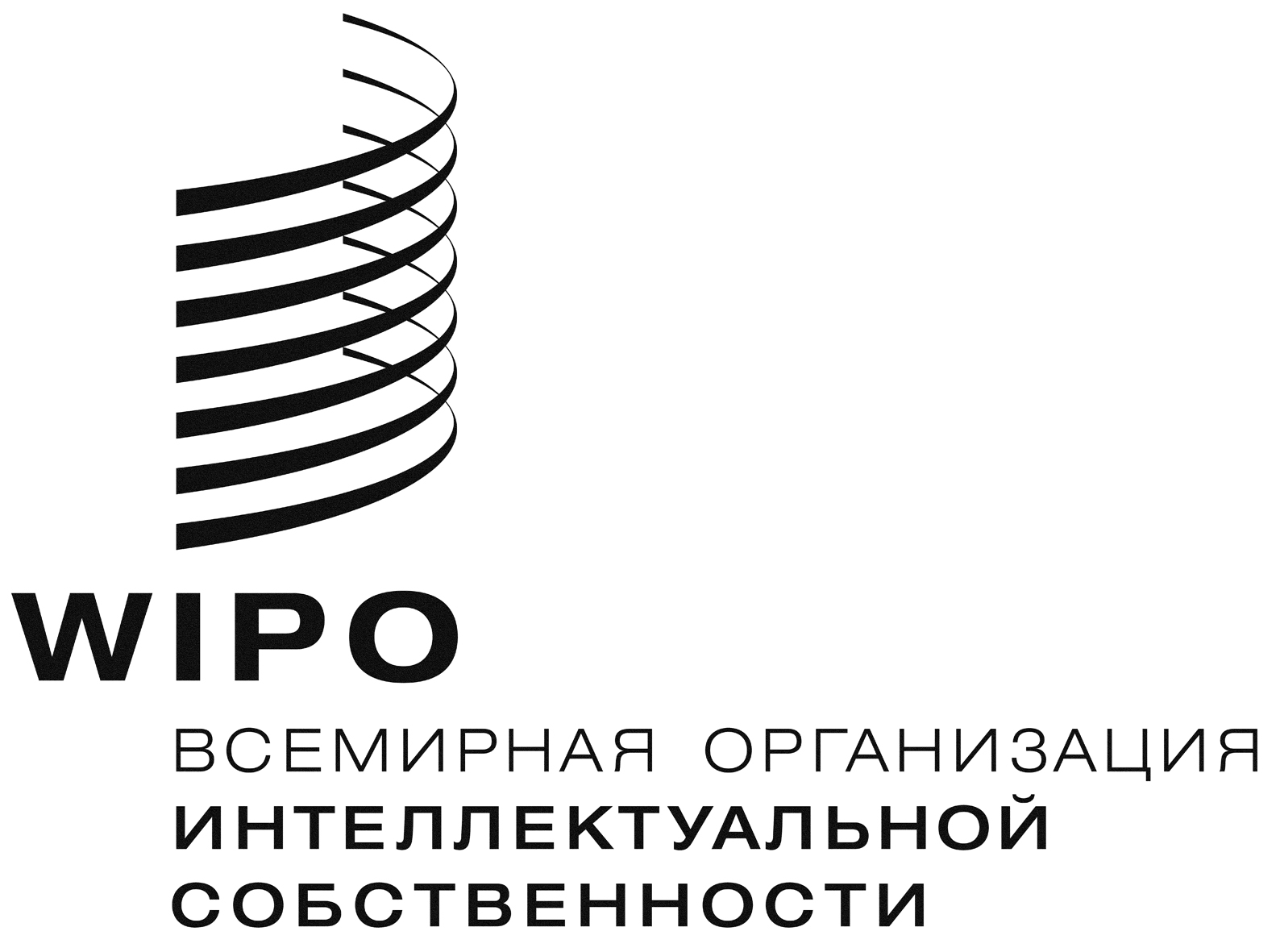 RWO/GA/47/13    WO/GA/47/13    WO/GA/47/13    оригинал: английский  оригинал: английский  оригинал: английский  дата:  7 июля 2015 г.дата:  7 июля 2015 г.дата:  7 июля 2015 г.